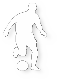 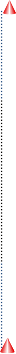 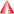 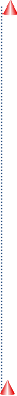 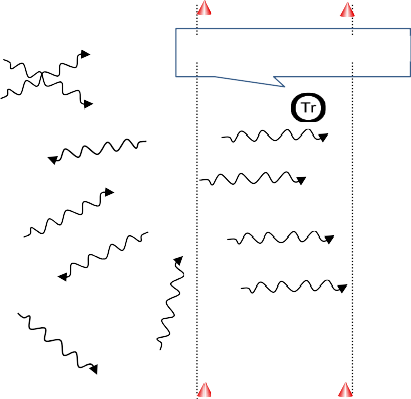 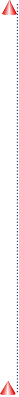 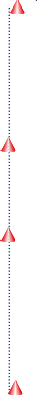 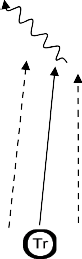 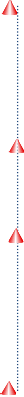 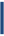 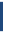 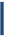 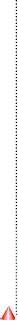 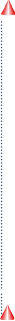 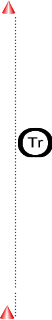 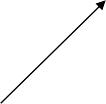 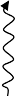 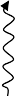 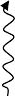 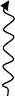 